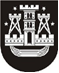 KLAIPĖDOS MIESTO SAVIVALDYBĖS TARYBASPRENDIMASDĖL ASOCIACIJOS LIETUVOS ORNITOLOGŲ DRAUGIJOS ATLEIDIMO NUO VIETINĖS RINKLIAVOS UŽ LEIDIMO ĮRENGTI IŠORINĘ REKLAMĄ IŠDAVIMĄ 2018 m. vasario 21 d. Nr. T2-38KlaipėdaVadovaudamasi Lietuvos Respublikos vietos savivaldos įstatymo 16 straipsnio 2 dalies 18 punktu ir Lietuvos Respublikos rinkliavų įstatymo 12 straipsnio 3 punktu, Klaipėdos miesto savivaldybės taryba nusprendžia:Atleisti savivaldybės biudžeto sąskaita asociaciją Lietuvos ornitologų draugiją (kodas 191692933) nuo 4225,00 Eur vietinės rinkliavos už leidimo įrengti išorinę reklamą Joniškės g., Šiaurės pr. ir Universiteto al., Klaipėdoje, išdavimą už laikotarpį nuo 2018-01-01 iki 2020-12-31 mokėjimo.Šis sprendimas gali būti skundžiamas Lietuvos administracinių ginčų komisijos Klaipėdos apygardos skyriui arba Regionų apygardos administraciniam teismui, skundą (prašymą) paduodant bet kuriuose šio teismo rūmuose, per vieną mėnesį nuo šio sprendimo įteikimo dienos.Savivaldybės merasVytautas Grubliauskas